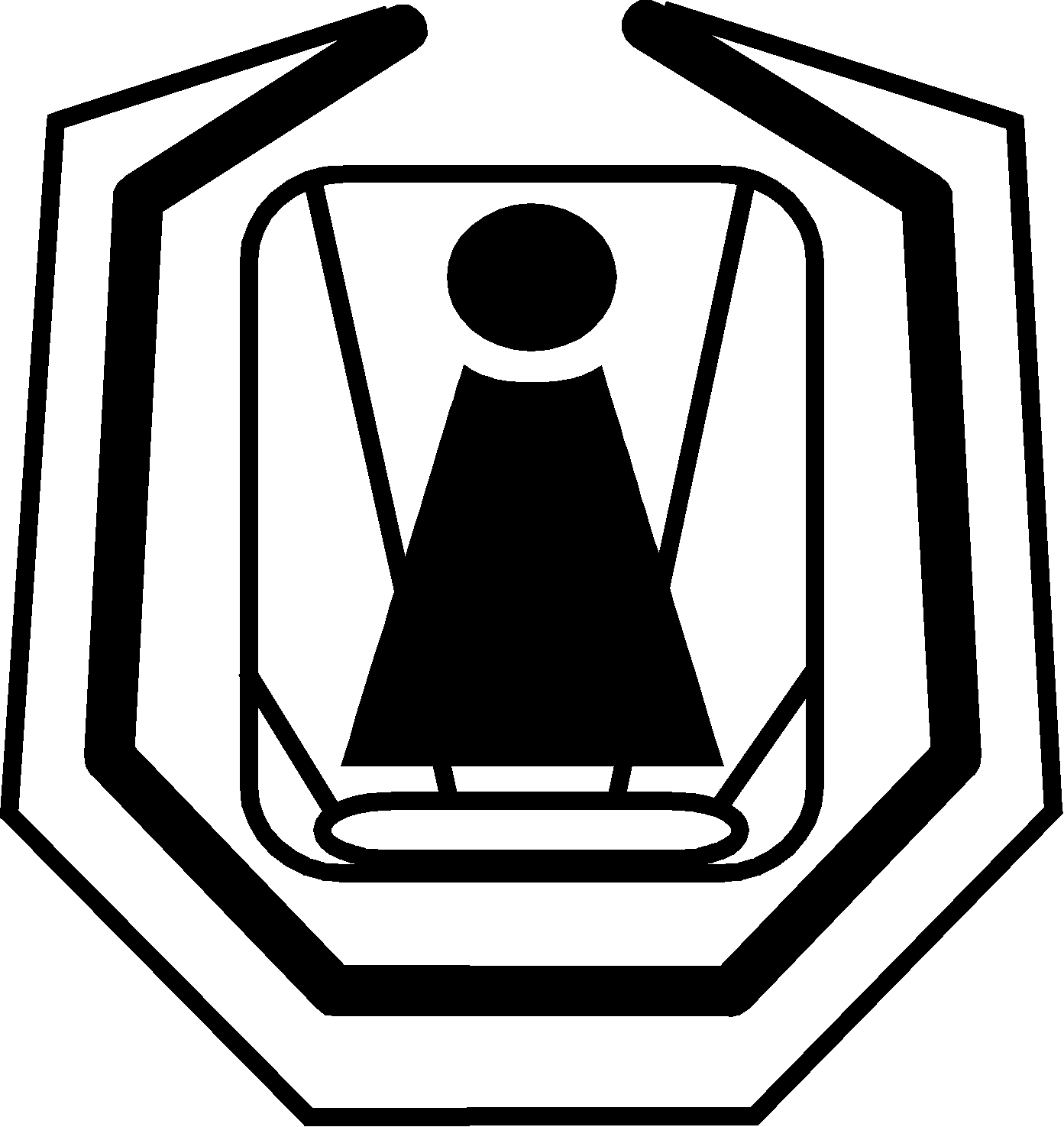 INSTITUT ZA NEONATOLOGIJU BEOGRAD, Ul. kralja Milutina br.50Telefoni:  Direktor Instituta     3615-049  Pomoćnik direktora         3615-046Fax: 3619-045  -  E-mail: office@neonatologija.rsBroj:  3059/34      Datum: 16.12.2015.SVIM POTENCIJALNIM PONUĐAČIMA U POSTUPKU JAVNE NABAVKE MEDICINSKOG I SANITETSKOG POTROŠNOG MATERIJALAOtvoreni postupak javne nabavke broj 5/2015	Na osnovu člana 63 stav 3 Zakona o javnim nabavkama, Institut za neonatologiju kao naručilac dostavljaO  D  G  O  V  O  Rna zahtev za dodatno pojašnjenje konkursne dokumentacijeZainteresovano lice poslalo je „Zahtev za dodatnim  pojašnjenjem u vezi javne nabavke medicinskog i sanitetskog potrošnog materijala, (otvoreni postupak javne nabavke 5/2015), objavljen na Portalu Uprave za javne nabavke i Internet stranici naručioca 17.11.2015. godine. PITANJE Zahtev za pojasnjenje za jn br. 5/2015 medicinskog i sanitetskog potrošnog materijalaMolimo Vas da nam pojasnite da li trebamo popuniti u predlogu ugovora čl. 2 tabelu s obzirom na veliki broj partija koji postoji u ponudi ili je dovoljno samo upisati ukupnu vrednost ponude bez pdva- za sve ponudjene partije ?ODGOVOR:Dovoljno je samo upisati ukupnu vrednost ponude bez pdv-a za sve ponudjene partije . PREDSEDNIK KOMISIJE ZA JAVNU NABAVKU MEDICINSKOG I SANITETSKOG POTROŠNOG MATERIJALA 5/2015Mr Ph Slađana Marković Ratković